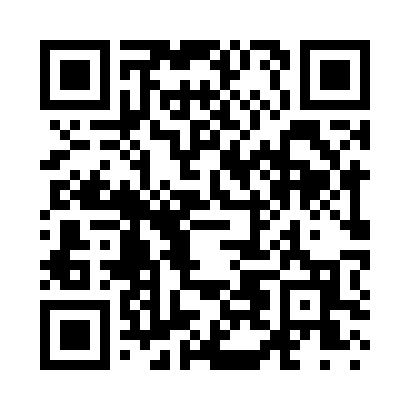 Prayer times for Martin Crossing, New Hampshire, USAMon 1 Jul 2024 - Wed 31 Jul 2024High Latitude Method: Angle Based RulePrayer Calculation Method: Islamic Society of North AmericaAsar Calculation Method: ShafiPrayer times provided by https://www.salahtimes.comDateDayFajrSunriseDhuhrAsrMaghribIsha1Mon3:235:0912:484:538:2710:142Tue3:235:1012:494:538:2710:133Wed3:245:1012:494:538:2710:134Thu3:255:1112:494:538:2710:125Fri3:265:1212:494:538:2610:126Sat3:275:1212:494:538:2610:117Sun3:285:1312:494:538:2610:108Mon3:295:1412:504:538:2510:109Tue3:305:1412:504:538:2510:0910Wed3:315:1512:504:538:2410:0811Thu3:325:1612:504:538:2410:0712Fri3:345:1712:504:538:2310:0613Sat3:355:1812:504:538:2210:0514Sun3:365:1812:504:538:2210:0415Mon3:375:1912:504:538:2110:0316Tue3:395:2012:514:538:2010:0217Wed3:405:2112:514:538:2010:0018Thu3:415:2212:514:538:199:5919Fri3:435:2312:514:538:189:5820Sat3:445:2412:514:528:179:5721Sun3:465:2512:514:528:169:5522Mon3:475:2612:514:528:169:5423Tue3:485:2712:514:528:159:5324Wed3:505:2812:514:518:149:5125Thu3:515:2912:514:518:139:5026Fri3:535:3012:514:518:129:4827Sat3:545:3112:514:508:119:4728Sun3:565:3212:514:508:109:4529Mon3:575:3312:514:508:089:4430Tue3:595:3412:514:498:079:4231Wed4:005:3512:514:498:069:40